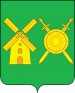 Управление образованияадминистрации  Володарского муниципального районаНижегородской областиПРИКАЗОб утверждении Положения о муниципальной научно-практической конференции младших школьников «Я – исследователь»    В соответствии с планом работы Управления образования администрации Володарского муниципального района на 2019-2020 учебный год, с целью развития навыков исследовательской деятельности, выявления и поддержки одаренных учащихся ПРИКАЗЫВАЮ:Утвердить Положение о муниципальной научно-практической конференции младших школьников «Я – исследователь» (Приложение 1).Провести муниципальную научно-практическую конференцию младших школьников «Я - исследователь»  в дистанционном формате в период с 10 по 18 мая 2020 года. Образовательным организациям в срок до 10 мая 2020 года подать заявки на участие в Конференции и направить работы учащихся в ИДК (Приложение 2).Утвердить состав и организовать работу комиссии по оценке исследовательских и проектных работ  (Приложение 3).Контроль за исполнением приказа возложить на методиста ИДК Власенко Т.Н.Начальник Управления образования                                    Н.Г.СоловьеваПриложение 1 к приказу Управления образования от 24 мая 2020 года № 133Положение о муниципальной научно-практической конференции младших школьников «Я – исследователь» Общие положенияНастоящее Положение определяет цели и задачи муниципальной научно-практической конференции младших школьников «Я - исследователь» (далее Конференция), порядок ее организации, проведения, требования к представляемым работам, подведения итогов и награждения победителей.  Конференция проводится ежегодно Управление образования администрации Володарского муниципального района Нижегородской области, информационно-диагностическим кабинетом в рамках подпрограммы «Одаренные дети» муниципальной программы «Развитие образования Володарского муниципального района»Конференция организуется и проводится в сроки, ежегодно утверждаемые  приказом Управления образования администрации Володарского муниципального района Нижегородской области.Цель и задачиЦелью Конференции является создание условий для выявления, развития и поддержки детей, одаренных в области исследовательской деятельности, мотивация младших школьников к творчеству, формирование самостоятельности в познании окружающего мираЗадачи Конференции:- содействие развитию творческой исследовательской активности детей;- стимулирование у младших школьников интереса к фундаментальным и прикладным наукам;- содействие формированию у детей научной картины мира;- выявление и поддержка одаренных и способных детей, стимулирование их к творчеству и экспериментальной работе.Участники КонференцииВ Конференции принимают участие обучающиеся 3-4 классов муниципальных общеобразовательных организаций, реализующих образовательные программы начального общего образования.К участию в Конференции допускаются как индивидуальные участники, так и творческие коллективы.Руководство научно-практической КонференциейОбщее руководство Конференцией осуществляет организационный комитет, в состав которого входят специалисты Управления образования, методисты информационно-диагностического кабинета Управления образования, учителя  начальных классов общеобразовательных организаций Володарского муниципального района, не ведущие преподавание в 3-4 классах (в текущем учебном  году).Оргкомитет координирует работу по подготовке и проведению всех этапов Конференции, организует сбор и экспертизу  работ,  оформляет протоколы, утверждает победителей и призеров Конференции.Состав жюри Конференции утверждается приказом Управления образования администрации Володарского муниципального района Нижегородской области.Секции научно-практической КонференцииДля участия в Конференции принимаются работы победителей и призёров школьного этапа научно-практической Конференции младших школьников, набравшие не менее 50% от максимально возможного количества баллов.Для участия в муниципальном этапе Конференции принимаются исследовательские работы и творческие проекты учащихся 3-4 классов в соответствии с тематической направленностью секций: - гуманитарная (литературоведение, история России, языкознание, краеведение, искусствоведение);- математическая (многообразие математики);- естественно-научная (окружающий мир, экология и проблемы Земли, здоровьесбережение);- прикладное творчество;- социальные проекты.Количество и название секций может варьироваться оргкомитетом в зависимости от числа и направлений заявленных работ.Порядок проведения научно-практической КонференцииКонференция проводится в дистанционном формате. Члены жюри дистанционно проверяют представленные работы в соответствии с выбранной тематикой, критериями оценки (Приложение 1).   Итоги утверждаются приказом Управления образования. В  пятидневный срок оргкомитет информирует образовательные организации района о результатах.Критерии отбора и оценки научных работНа Конференцию принимаются работы следующих видов: проблемно-реферативные, проблемно-поисковые, проблемно-исследовательские (Приложение 1).Работа должна быть выполнена самостоятельно или коллективом учащихся, соответствовать требованиям оформления исследовательских и проектных работ.Необходимо четко обозначить теоретическую и практическую части, а также собственные достижения авторов, области использования результатов.Работа может участвовать в Конференции только один раз.Критерии оценки работ Конференции представлены в приложении  2.Требования к представляемым работамРаботы должны быть представлены строго в формате  PDF.Структура работы:   Оглавление (в оглавление должны быть включены: основные заголовки работы, введение, название глав и параграфов, заключение, список источников и литературы, названия приложений и соответствующие номера страницы);   Введение (должно включать в себя формулировку постановки проблемы, отражать актуальность темы, определение целей и задач, поставленных перед исполнителем работы, краткий обзор используемой литературы и источников, степень изученности данного вопроса, характеристику личного вклада работы в решение избранной проблемы);   Основная часть (должна содержать информацию, собранную и обработанную исследователем, а именно описание основных рассматриваемых фактов, характеристику методов решения проблемы, сравнение известных автору ранее существующих и предлагаемых методов решения, обоснование выбранного варианта решения (эффективность, точность, простота, наглядность, практическая значимость и т.д.). Основная часть делится на главы);   Заключение (в заключении в лаконичном виде формулируются выводы и результаты, полученные автором, направления дальнейших исследований и предложения по возможному практическому использованию результатов исследования);   Список использованных источников и литературы (в соответствии с правилами библиографии).   Работа может содержать приложения с иллюстрированным материалом (рисунки, схемы, карты, таблицы, фотографии и т.д.). Приложения не входят в общий объем работы и помещаются после заключения. Список приложений с их порядковым номером указывается в оглавлении.   Титульный лист должен содержать название темы, автора, ОУ, Ф.И.О. руководителя  (Приложение 3).Формат материалов:   Формат страницы: А4, все поля (снизу, сверху, слева, справа) – 1,5 см.   Шрифты: «Times New Roman». Кегль 14-й. Междустрочный интервал – одинарный.   Заголовки должны быть отделены от предыдущего и последующего текста отбивками (пустыми строками).   Средства выделения текста: полужирный шрифт, курсив, подчеркнутый шрифт, выделение цветом, верхние и нижние индексы. Никакие другие средства выделения текста использовать не следует.   В таблицах следует использовать только один стиль границ – сплошную линию. Не следует задавать стили границ для отдельных ячеек. Допустимо при необходимости выделять ячейки цветом и объединять ячейки.   Нумерация производится в нижнем правом углу листа.   Список литературы должен быть оформлен в алфавитном порядке.Работы помещаются в пластиковый скоросшиватель.Объем работы: 5-10 страниц не считая Приложений.Сроки подачи заявки для участия в районной научно-практической КонференцииДля участия в Конференции необходимо представить в Оргкомитет Конференции:- заявку участника;- Протокол школьного этапа Конференции;- работу участника, оформленную в соответствии с предъявляемыми требованиями (п.8 данного Положения).Материалы принимаются в сроки, утвержденные приказом Управления образования,  на адрес электронной почты ИДК: volod_idk@mail.ru.Работы, присланные позднее указанного времени, в ином формате, отличном от PDF, к рассмотрению не принимаются и не допускаются к участию в очном этапе Конференции.Подведение итоговПобедителей и призеров Конференции определяет жюри при независимом рассмотрении работ и подведении общего итога.   Результаты суммируются по критериям, определяется средний балл. По результатам оценки работ, учащиеся, набравшие наибольшее количество баллов признаются победителями. Призерами считаются учащиеся, занимающие 2 и 3 место в рейтинге.  Остальные учащиеся считаются участниками муниципальной научно-практической конференции младших школьников «Я – исследователь». 10.2.Участники Конференции, представившие лучшие работы, награждаются дипломами (1, 2, 3 степени) и ценными подарками. 10.3.Все участники Конференции получают сертификаты участников Конференции.Приложение 1 к Положению о муниципальной научно-практической конференции младших школьников «Я - исследователь»Виды представляемых работПриложение 2к Положению о муниципальной научно-практической конференции младших школьников «Я - исследователь»Критерии оценки работПриложение  3к Положению о муниципальной научно-практической конференции младших школьников «Я - исследователь»Образец заполнения титульного листаМуниципальное бюджетное общеобразовательное учреждение средняя школа №1Муниципальная научно-практическая конференция младших школьников «Я - исследователь»Секция «ЕСТЕСТВЕННО-НАУЧНАЯ»«НЕКОТОРЫЕ АСПЕКТЫ БИОЛОГИИ ПОЛЕВОГО ЖАВОРОНКА»Иванов Иван, учащийся 4 классаМБОУ СШ №1 г.ВолодарскРуководитель:Петрова Антонина Васильевна, учитель I квалификационной категории МБОУ СШ №1г.Володарск, 2020 годПриложение 2 к приказу Управления образования от 24 мая 2020 года № 133ЗАЯВКА на участие в муниципальной научно-практической конференции младших школьников «Я - исследователь»Зам.дир.по УВР:               Дата:Приложение 3 к приказу Управления образования от 24 мая 2020 года № 133Состав жюри муниципальной научно-практической конференции младших школьников«Я - исследователь»Павлова О.В., и.о. начальника Управления образования; Жиганова Л.В., заведующий ИДК;Паникарова Е.В., методист ИДК;Касаткина И.В., методист ИДК;Власенко Т.Н., методист ИДК;Кулалаева С.Н., зам. директора по УВР МБОУ НШ №12 п.Ильиногорск;Набалова О.В., руководитель РМО учителей начальных классов, учитель начальных классов МБОУ СШ №9;Полетучая О.И., учитель начальных классов МАОУ СШ №8;Степанова Г.В., учитель начальных классов МБОУ НШ №12;Солдатова О.А, учитель начальных классов МБОУ СШ №4 имени В.С.Садового;Лебеда Н.П., учитель начальных классов МАОУ «Гимназия №1».24 апреля  2020 года                                                                                                                                                       № 133Вид работыУровень работы1.Проблемно-реферативная. Работа носит проблемный характер, составляется на основе нескольких источников информации и предполагает составление и анализ каких-либо данных, фактов, взглядов, теорий с изложением собственного мнения по поводу представленной информации по проблеме.Проблемно-описательный.Работа будет считаться исследовательской при основательном анализе источников информации и собственной трактовке заявленной проблемы.2. Проблемно-поисковая. Работа предполагает самостоятельный поиск и анализ фактического материала (опрос участников событий, интервью, сбор мнений специалистов, изучение документов, материалов периодической печати, участие в экспедиции и т.д.) с собственной трактовкой заявленной проблемы, указанием методов.Исследовательский.3. Опытно-экспериментальная. Выполняется с помощью корректной с научной точки зрения методики, в результате которой получается собственный экспериментальный материал, на основе которого делаются анализ и выводы.Экспериментально-исследовательский.№ п/пКритерииМаксимальное количество баллов 1Качество оформления (оценивается общее впечатление от оформления работы)52Актуальность. Научно-практическая значимость проекта.53Подбор материала, содержательность, полнота (согласно заявленной теме)54Проявление глубины и широты знаний предметной области55Четкость изложения56Использование собственных (авторских) материалов57Дополнительные баллы (0-5). Начисляются по усмотрению жюри за оригинальность решения, оформления, за использование современных технологий, научный подход, практическую значимость проекта и т.д.)5ИтогоИтого35№ п/пФ.И. участникаКлассОУТемаСекцияФ.И.О. учителя(полностью)